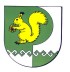 от  " 25 " января  2023 г. № 29О внесении  изменений в  муниципальную программу «Развитие образования и повышение эффективности реализации молодежной политики Моркинского  муниципального района  на 2018 – 2025 годы»Администрация Моркинского муниципального района 
п о с т а н о в л я е т:1. Внести в муниципальную программу «Развитие образования и повышение эффективности реализации молодежной политики Моркинского муниципального района на 2018-2025 годы», утвержденную постановлением Администрации Моркинского муниципального района от 31 октября 2013 года № 1023, следующие изменения:1.1. В паспорте муниципальной программы объем бюджетных ассигнований муниципальной программы изложить в следующей редакции:
«Объем бюджетных ассигнований из бюджета Моркинского муниципального района составит:3753651,37768 тыс. руб.      На 2018 год  379912,7тыс. руб.На 2019 год  383970,6 тыс. руб.На 2020 год  460142,6  тыс. руб.На 2021 год  494911,02 тыс. руб.На 2022 год  5067398,75 тыс. руб.На 2023 год  553488,16296 тыс. руб.На 2024 год  496538,86612 тыс. руб.На 2025 год  498573,8   тыс. руб.Объемы бюджетных ассигнований уточняются при формировании  бюджета Моркинского муниципального района на очередной финансовый год и плановый период.».1.2. В паспорте подпрограммы «Развитие образования на 2018-2025 годы в Моркинском муниципальном районе» объемы финансирования подпрограммы изложить в следующей редакции:«Общий объем финансирования подпрограммы – 2822129,87908 тыс. рублей, в том числе:2018 год – 287009,6 тыс. рублей2019 год – 319016,8 тыс. рублей2020 год – 395815,3 тыс. рублей2021 год – 370752,52 тыс. рублей2022 год  - 331815,35  тыс. рублей 2023 год  - 417137,36296 тыс. рублей2024 год - 351093,46612 тыс. рублей2025 год - 356586,9 тыс. рублейОбъемы бюджетных ассигнований уточняются при формировании  бюджета Моркинского муниципального района на очередной финансовый год и плановый период.».1.3. В приложении 4 муниципальной программы «Ресурсное обеспечение реализации муниципальной программы Моркинского муниципального района «Развитие образования и повышения эффективности деятельности молодежной политики на 2018-2025 года» основные мероприятия 1.05.2 «Региональный проект «Успех каждого ребенка» и 1.07 – 1.07.6 «Модернизация системы образования» изложить в новой редакции согласно приложению.2. Настоящее постановление вступает в силу со дня его подписания.3. Разместиь настоящее постановление на официальном интернет - портале Республики Марий Эл в разделе Администрации Моркинского муниципального района.4. Контроль за исполнением настоящего постановления возложить на заместителя главы Администрации Моркинского муниципального района Тихонову А.М.Глава Администрации 
Моркинского муниципального района                                           А.Н. Голубков Приложение 
к постановлению Администрации 
Моркинского муниципального района 
от  25 января 2023 г. № 29МОРКО МУНИЦИПАЛЬНЫЙ  РАЙОН АДМИНИСТРАЦИЙПУНЧАЛАДМИНИСТРАЦИЯМОРКИНСКОГО МУНИЦИПАЛЬНОГО  РАЙОНАПОСТАНОВЛЕНИЕНаименование муниципальной программы, подпрограммы, МЦП, основного мероприятияОтветственный исполнительКод бюджетной классификацииРасходы (тыс.руб.) по годамРасходы (тыс.руб.) по годамРасходы (тыс.руб.) по годамРасходы (тыс.руб.) по годамРасходы (тыс.руб.) по годамРасходы (тыс.руб.) по годамРасходы (тыс.руб.) по годамРасходы (тыс.руб.) по годамНаименование муниципальной программы, подпрограммы, МЦП, основного мероприятияОтветственный исполнительКод бюджетной классификации20182019202020212022202320242025Основное мероприятие 1.05.2Региональный проект «Успех каждого ребенка»9740702011Е2509806001818,00,000,000,000,000,002812,966120,00Основное мероприятие 1.07Модернизация системы образования.0,000,006057,500,000,0077627,462960,000,00Основное мероприятие 1.07.1Создание и обеспечение функционирования центров образования естественно-научной и технологической направленностей в общеобразовательных организациях0,000,000,000,000,004391,139590,000,00Основное мероприятие 1.07.2Создание детских технопарков "Кванториум"0,000,000,000,000,000,000,000,00Основное мероприятие 1.07.3Создание новых мест в образовательных организациях различных типов для реализации дополнительных программ0,000,000,000,000,00678,963670,000,00Основное мероприятие 1.07.4Создание центров выявления и поддержки одаренных детей0,000,000,000,000,000,000,000,00Основное мероприятие 1.07.5Обеспечение образовательных организаций материально-технической базой для внедрения цифровой образовательной среды0,000,000,000,000,009592,559700,000,00Основное мероприятие 1.07.6Реализация мероприятий по модернизации школьных систем образования в рамках государственной программы РФ "Развитие образования"974070201107L75006000,000,000,000,000,0062964,80,000,00